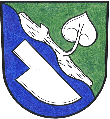 Školní řád
Základní školy KujavyDodatek č. 2Dodatek č.  řeší:I. Organizaci GDPRč.j.: ZŠ/POD/64/2018Aktualizace: k 1. 9. 2018Zpracoval: Mgr. Ondřej Lišifka, ředitel školyProjednáno pedagogickou radou dne: 27. 8. 2018Schváleno školskou radou dne: 30. 8. 2018
Provoz Školy:Uveřejnění fotografií, výsledků ze souteží budou uveřejněny na webových stránkách organizace a nástěnkách v souladu se zpracováním osobních údajů na základě souhlasu dle Obecného nařízení o ochraně osobních údajů 2016/679 ( GDPR) a v režimu zákona č.89 /2012 Sb., občanský zákoník.